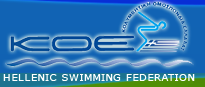 Προς : Δήμο Αλεξανδρούπολης                                                                                                       Αρ.Πρωτ.138  Θέμα: «  1η Χειμερινή Hμερίδα Επιδόσεων   στις 23  Οκτωβρίου  2021» Η  περιφερειακή επιτροπή κολύμβησης Αν. Μακεδονίας και Θράκης σε συνεργασία με το Δήμο Αλεξανδρούπολης διοργανώνει την 1η Χειμερινή Hμερίδα Επιδόσεων στις 23 Οκτωβρίου 2021 στο κλειστό Δημοτικό κολυμβητήριο Αλεξανδρούπολης. Οι αγώνες θα πραγματοποιηθούν σε δύο περιόδους και κάθε αθλητής έχει δικαίωμα συμμετοχής σε απεριόριστο αριθμό αγωνισμάτων.Οι αγώνες θα πραγματοποιηθούν με αυστηρή εφαρμογή όλων των επικαιροποιημένων υγειονομικών πρωτοκόλλων της Γ.Γ.Α και της Κ.Ο.Ε. Οι εκπρόσωποι των σωματείων θα πρέπει να εφαρμόσουν ότι ακριβώς προβλέπεται ,τόσο κατά την είσοδό τους στο κολυμβητήριο ,όσο και κατά την παραμονή τους στη διάρκεια των αγώνων.Οι δηλώσεις συμμετοχής  πρέπει να σταλούν στο email της περιφερειακής επιτροπής το αργότερο μέχρι την Τετάρτη 20 Οκτωβρίου 2021 και ώρα 14.00. ΑΥΣΤΗΡΑ.Οικονομικό παράβολο συμμετοχής ορίζεται στα 10 ευρώ ανά αθλητή.Η κατάθεση των χρημάτων  θα γίνει στην ΕΘΝΙΚΗ ΤΡΑΠΕΖΑ με αριθμό λογαριασμού-IBAN  :  GR66 0110 0800 0000 0804 8090 172Δηλώσεις διαγραφών μαζί με το αποδεικτικό πληρωμής των συμμετοχών κάθε συλλόγου πρέπει να αποστέλλεται στην Κ.Ο.Ε και στο email της περιφερειακής επιτροπής  μέχρι Πέμπτη 21 Οκτωβρίου και ώρα 20.00. Σε διαφορετική περίπτωση οι κολυμβητές-τριες δεν θα έχουν δικαίωμα συμμετοχής στους αγώνες.Μετά τις δηλώσεις θα ανακοινωθούν τα φύλλα αγώνα, το ωρολόγιο πρόγραμμα αγώνων και προθέρμανσης. Το οριστικό φύλλο αγώνα μετά και τις διαγραφέςΔιαγραφές στη γραμματεία την ημέρα των αγώνων γίνονται δεκτές μόνο με ιατρική βεβαίωση ασθένειας.                                                                                             ΠΡΟΓΡΑΜΜΑ   ΑΓΩΝΑΜε εκτίμησηΓια το Δ.Σ.Ο Πρόεδρος						Ο Γεν. ΓραμματέαςΖ.ΜΠΑΞΕΒΑΝΙΔΗΣ				              	   ΧΑΡ.ΜΑΥΡΟΓΙΑΝΝΗΣ1η Αγωνιστική: Σάββατο 23/10/2021 ,ώρα 10:00 πμ1η Αγωνιστική: Σάββατο 23/10/2021 ,ώρα 10:00 πμ1η Αγωνιστική: Σάββατο 23/10/2021 ,ώρα 10:00 πμ1η Αγωνιστική: Σάββατο 23/10/2021 ,ώρα 10:00 πμ2η Αγωνιστική: Σάββατο 23/10/2021 ,ώρα 17:00 μμ2η Αγωνιστική: Σάββατο 23/10/2021 ,ώρα 17:00 μμ2η Αγωνιστική: Σάββατο 23/10/2021 ,ώρα 17:00 μμ2η Αγωνιστική: Σάββατο 23/10/2021 ,ώρα 17:00 μμ1.50μ.Πεταλούδα  Ανδρών - Γυναικών1.200μ.Ελεύθερο Γυναικών - Ανδρών2.400μ.Ελεύθερο  Ανδρών - Γυναικών2.  50μ.Πρόσθιο Γυναικών - Ανδρών3.100μ.Ύπτιο Ανδρών - Γυναικών3.100μ.Πεταλούδα  Γυναικών - Ανδρών4.100μ.Πρόσθιο Ανδρών - Γυναικών4.  50μ.Ύπτιο Γυναικών - Ανδρών5.200μ.Πεταλούδα  Ανδρών - Γυναικών5.400μ.Μ. Ατομική Γυναικών - Ανδρών6.100μ.Ελεύθερο  Ανδρών - Γυναικών6.  50μ.Ελεύθερο Γυναικών - Ανδρών7.1500μ.Ελεύθερο  Ανδρών  7.200μ.Πρόσθιο Γυναικών - Ανδρών8.200μ.Μ. Ατομική Ανδρών - Γυναικών8.200μ.Ύπτιο Γυναικών - Ανδρών9.1500μ.Ελεύθερο Γυναικών9.800μ.Ελεύθερο Γυναικών - Ανδρών